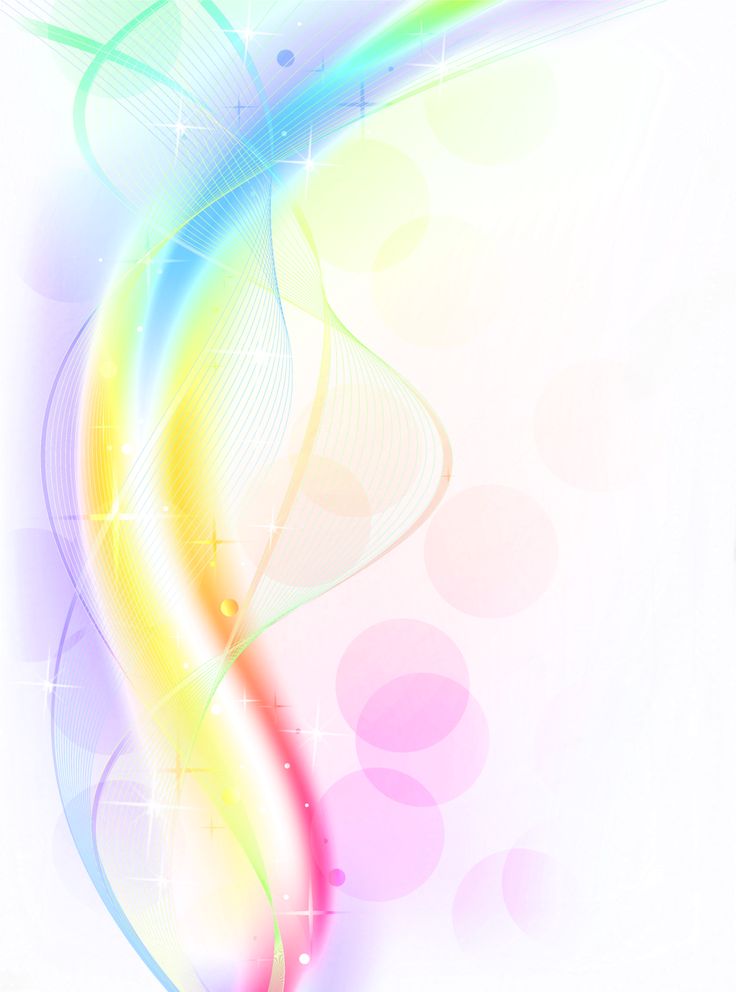 «Моя мама дорогая»1 куплетУлыбаться буду маме,Милой мамочке своей,И когда настанет время,Позабочусь я о ней.ПрипевМоя мама дорогая,Всех прекрасней и добрей.Для меня родная мамаВсех дороже и милей.2 куплетПодарю я маме мишку,Подарю цветов букет,Своей мамочке любимой,Посылаю я привет.Припев